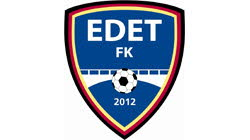 Inbjudan tillDen 2:a upplagan avInomhusfotboll i Lilla EdetSpeldag : Fredag- söndag 24-26 Mars 2017Spelplats : FuxernahallenÅldersklasser: Pojkar: P09(5), P08(5), P07(5), P06(5), P05(5), P04(8),              Flickor: F09(5), F08(5), F06(5), F03/04(8)Antal lag inom parantesMatchtid: 1 x 12 minuter(finaler 1x15min).Mål: HandbollsmålPlan: Grupper P/F 08-09 spelar med sarg på långsidanPriser: F03/04 och P04:medaljer till ettan, tvåan.Pokal delas ut till segrarna i dessa klasser.F09, P09, F08, P08, F06, P07, P06 & P05: medaljer till alla lag.(Max 12 priser/lag).Spelregler: Futsal, se även regler ochtävlingsföreskrifter på http://www.cupmate.nu/cup/edet-fk-bostrom-cupenObserveraatt endast skor med sula avseddför inomhusspel är tillåtna.Anmälan:Senast söndagen den 24 februari via  http://www.cupmate.nu/cup/edet-fk-bostrom-cupen Avgift: 600 kr betalas in på bankgiro nr. 5478-5894Ange klubb och åldersklass i meddelandefältet.Övrigt:Cupen är sanktionerad av VFF.Spelschemat publiceras på hemsidan senast söndagen den 12 mars.Frågor: kansli@edetfk.seVälkomna!